和田章先生耐震講演会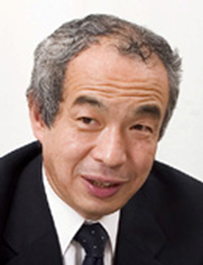 平成２８年熊本地震が発生して１年が過ぎました。この地震で被災された皆様に心よりお見舞い申し上げます。熊本県建築構造協議会では、いつどこで起きてもおかしくない地震に対して、より安全な建築物の実現をめざし、昨年１２月から活動しています。この度、建築構造について世界的な権威である東京工業大学名誉教授の和田章先生をお招きし、耐震講演会を開催することとしました。多くの建築関係者の皆様の積極的な参加をお待ちしています。□耐震講演会演　題：「熊本地震を受けて猛省、これからの耐震設計の姿 ー家と建築は人々が安心して暮らし活動するところー」日　時：平成２９年５月３１日（水）１５：２０～１７：００会　場：熊本テルサ　１階　ビジネスセンター主　催：熊本県建築構造協議会定　員：９０名（定員になり次第締め切らせていただきます。）参加費：無料□意見交換会日　時：平成２９年５月３１日（水）１７：３０～会　場：熊本テルサ　１階レストラン参加費：４，０００円（当日徴収します。）□申込方法・お問合せ先所属及び氏名、連絡先（下記申込フォーム参照）を、（一財）熊本建築構造評価センター（事務局）まで、FAX又はMAILで申し込んでください。FAX：096-385-9934　MAIL：tekihan@bhckuma.or.jp TEL：096-385-0991「和田章先生耐震講演会」申込フォーム□耐震講演会　□意見交換会　＊参加されるものに ☑ を記入ください。所　属　　　　　　　　　　　　　　　　　　　　　　　氏　名　　　　　　　　　　　　　　　　　　　　　　　連絡先（電話又はメール）　　　　　　　　　　　　　　□和田章先生プロフィール工学博士/東京工業大学 名誉教授主な経歴日本建築学会会長（2011.6～2013.5）日本免震構造協会会長（2014.6～）防災学術連携体代表幹事（2016.1～）主な受賞日本建築学会賞・論文1995.5第６回日本構造デザイン賞　松井源吾特別賞2011.9第２１回BELCA賞（ベストリフォーム部門）2011.5□熊本県建築構造協議会とは２０１６年１２月、県内の建築構造に係る様々な立場の者をメンバーに立ち上げ、建築構造設計の向上と、より安全な建築物の実現をめざし、様々な課題等について協議しています。（構成メンバー）学識経験者 / 特定行政庁の構造担当者等 / 指定確認検査機関、指定構造計算適合性判定機関で構造審査に携わっている者 / 設計事務所で建築構造に携わっている者 / （一社）熊本県建築士事務所協会 /（一財）熊本県建築住宅センター /（一財）熊本建築構造評価センター専門分野建築構造学・耐震工学・構造設計・免震構造・制振構造・空間構造